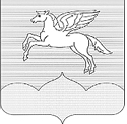 СОБРАНИЕ ДЕПУТАТОВ ГОРОДСКОГО ПОСЕЛЕНИЯ «ПУШКИНОГОРЬЕ»ПУШКИНОГОРСКОГО РАЙОНА ПСКОВСКОЙ ОБЛАСТИР Е Ш Е Н И Е (ПРОЕКТ)          03.2019г.  № р.п. Пушкинские ГорыПринято на 26-ой очередной сессии Собрания депутатов городского поселения«Пушкиногорье» второго созываО рассмотрении протеста Прокуратуры Пушкиногорского района от 27.02.2019г №2-09-2019«на ст. 4, ст. 29 Уставамуниципального образованиягородского поселения «Пушкиногорье»Рассмотрев  протест  прокуратуры  Пушкиногорского района от 27.02.2019г. № 2-09-2019 «на  ст. 4, ст. 30 Устава муниципального образования городского поселения «Пушкиногорье»,  Собрание депутатов городского поселения «Пушкиногорье»РЕШИЛО:Протест  прокуратуры  Пушкиногорского района от 27.02.2019г. № 2-09-2019 «на  ст. 4, ст. 30 Устава муниципального образования городского поселения «Пушкиногорье» удовлетворить в полном объеме.Внести в установленном порядке изменения и дополнения в Устав муниципального образования городского поселения «Пушкиногорье» в соответствии с действующим законодательством.Направить настоящее решение в  прокуратуру Пушкиногорского района.  Обнародовать настоящее решение  в установленном Уставом порядке.  Настоящее решение вступает в силу после  официального опубликования (обнародования).      Глава городского поселения      «Пушкиногорье»        Председатель Собрания                                                                           Ю.А. Гусев